Муниципальное бюджетное общеобразовательное учреждение средняя общеобразовательная школа №1 г. Ак-Довурака имени Тамдын-оол Сесенмаа Саятыевны - Героя Социалистического трудаАналитическая справка о проведении Недели толерантностиЦели:Научить детей чувствовать и переживать, устанавливать дружеские контакты;Формирование уважения и признания к себе и к людям, к их культуре;Развитие способности к толерантному общению, к конструктивному взаимодействию с представителями социума независимо от их принадлежности и мировоззрения;Воспитание у учащихся миролюбия, принятия и понимания других людей, умения позитивно с ними взаимодействоватьВ рамках выполнения плана МБОУ СОШ №1 г. Ак-Довурака с 14 по 19 ноября проходила Неделя толерантности. В ходе, которой, в школе были проведены такие мероприятия как: - классные часы среди учащихся 1-11 классов, подвижные игры (1-7 классы), выставка рисунков «Дорогой толерантности», «Мы – вместе!». Выводы: цели, поставленные в работе недели толерантности выполнены полностью. Считаю, что данная неделя являлась эффективным  воспитательным мероприятием. Учащиеся познакомились с понятием толерантность, терпимость, научились быть вежливыми, дружелюбными.  Статистический отчетФотоотчет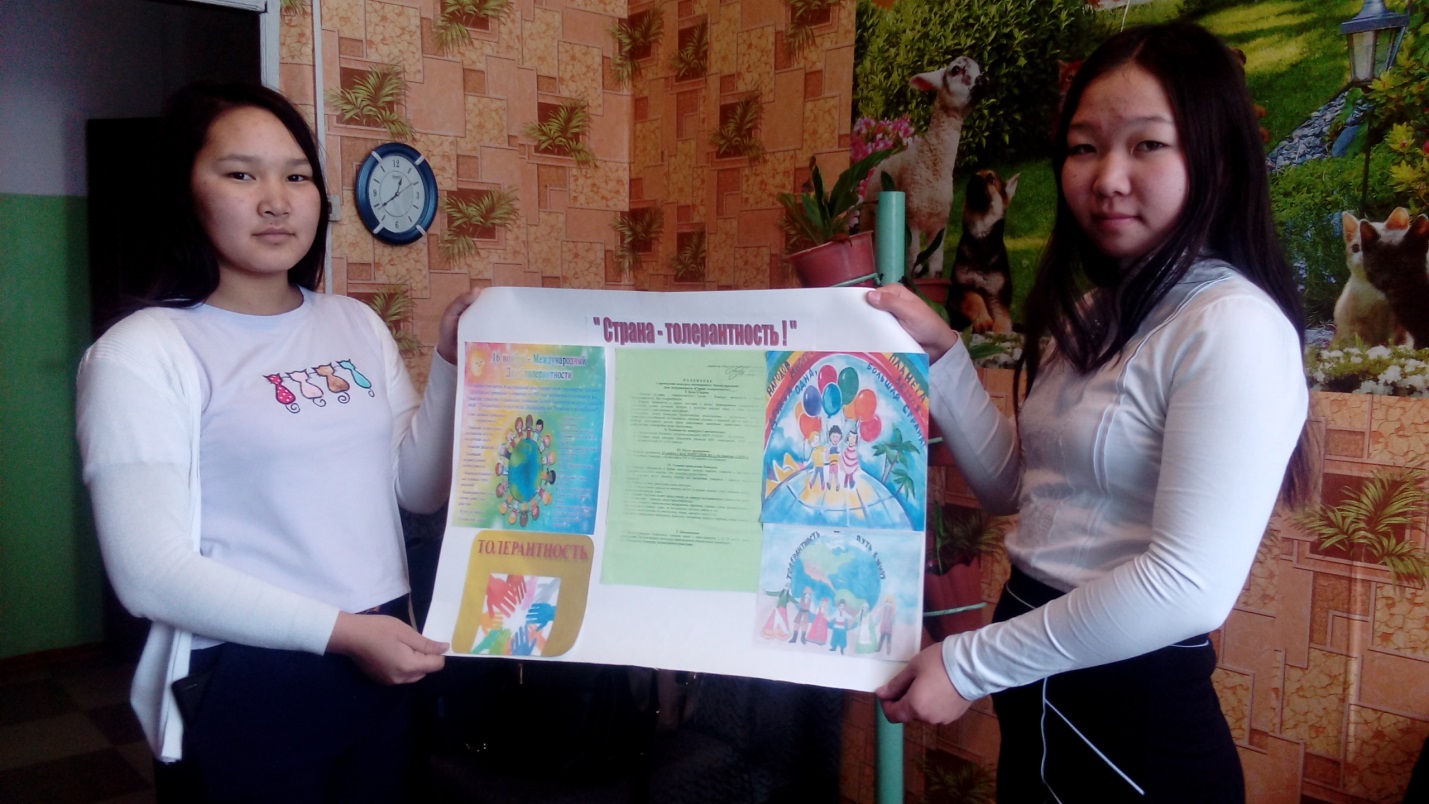 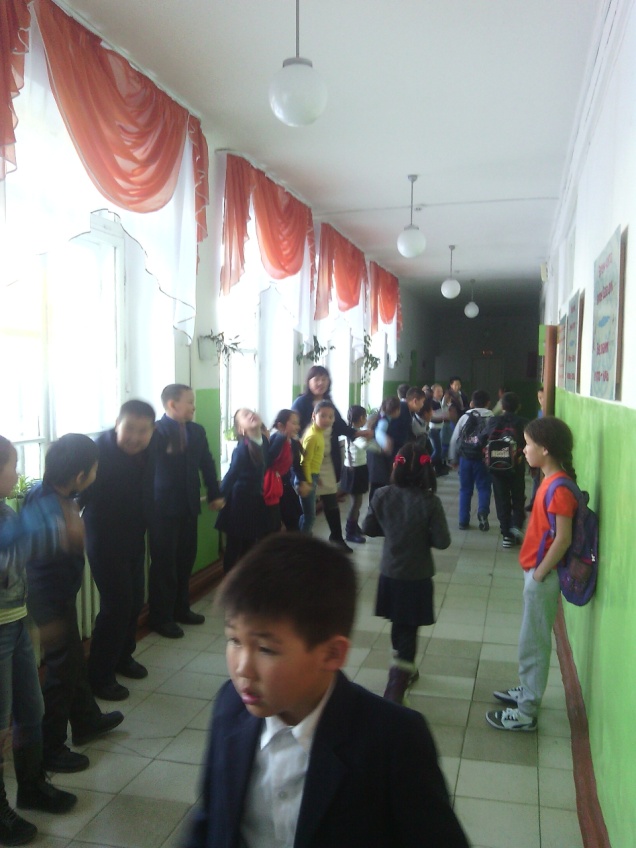 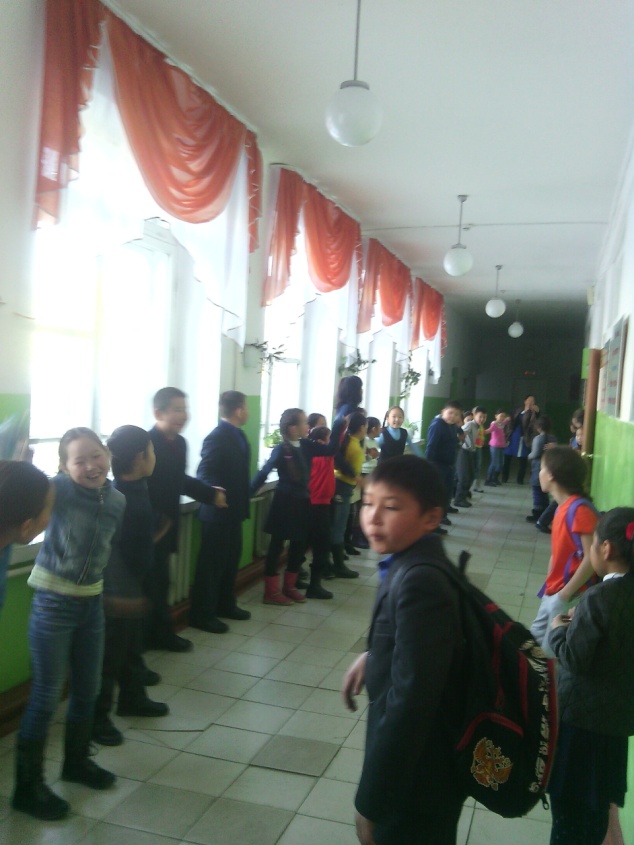 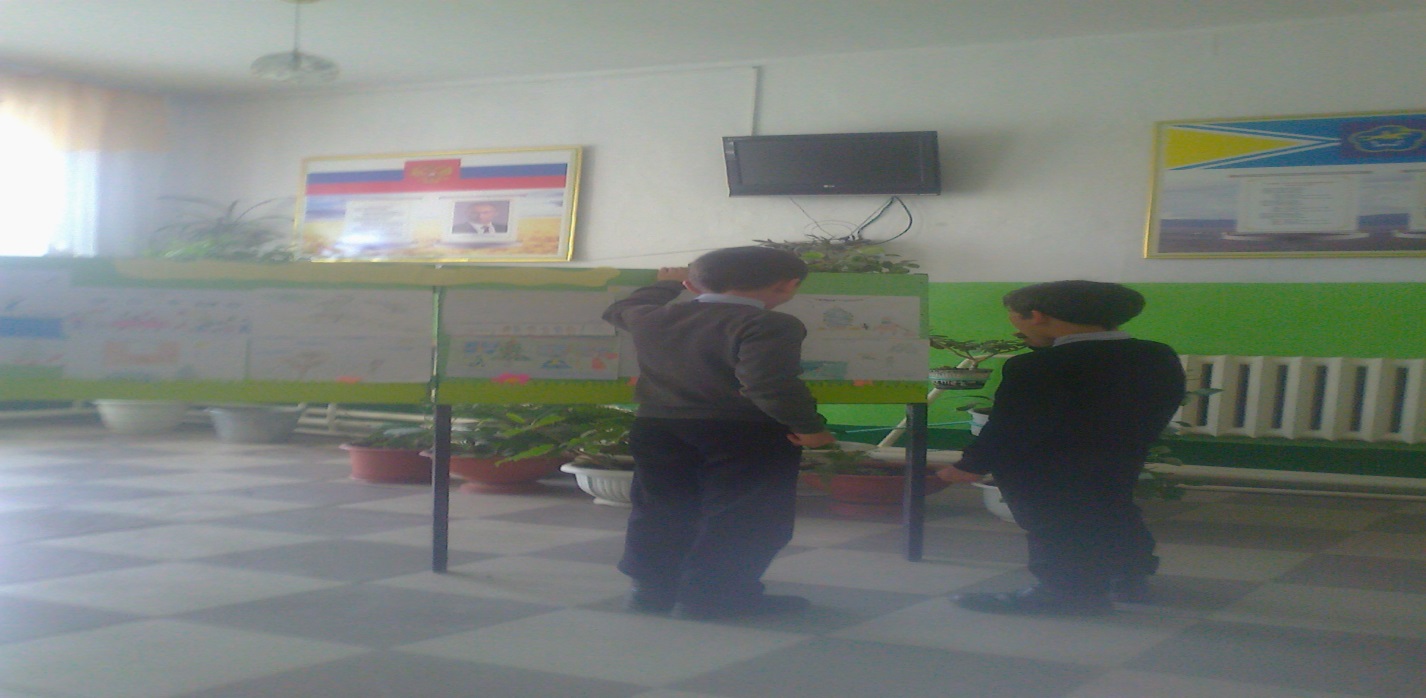 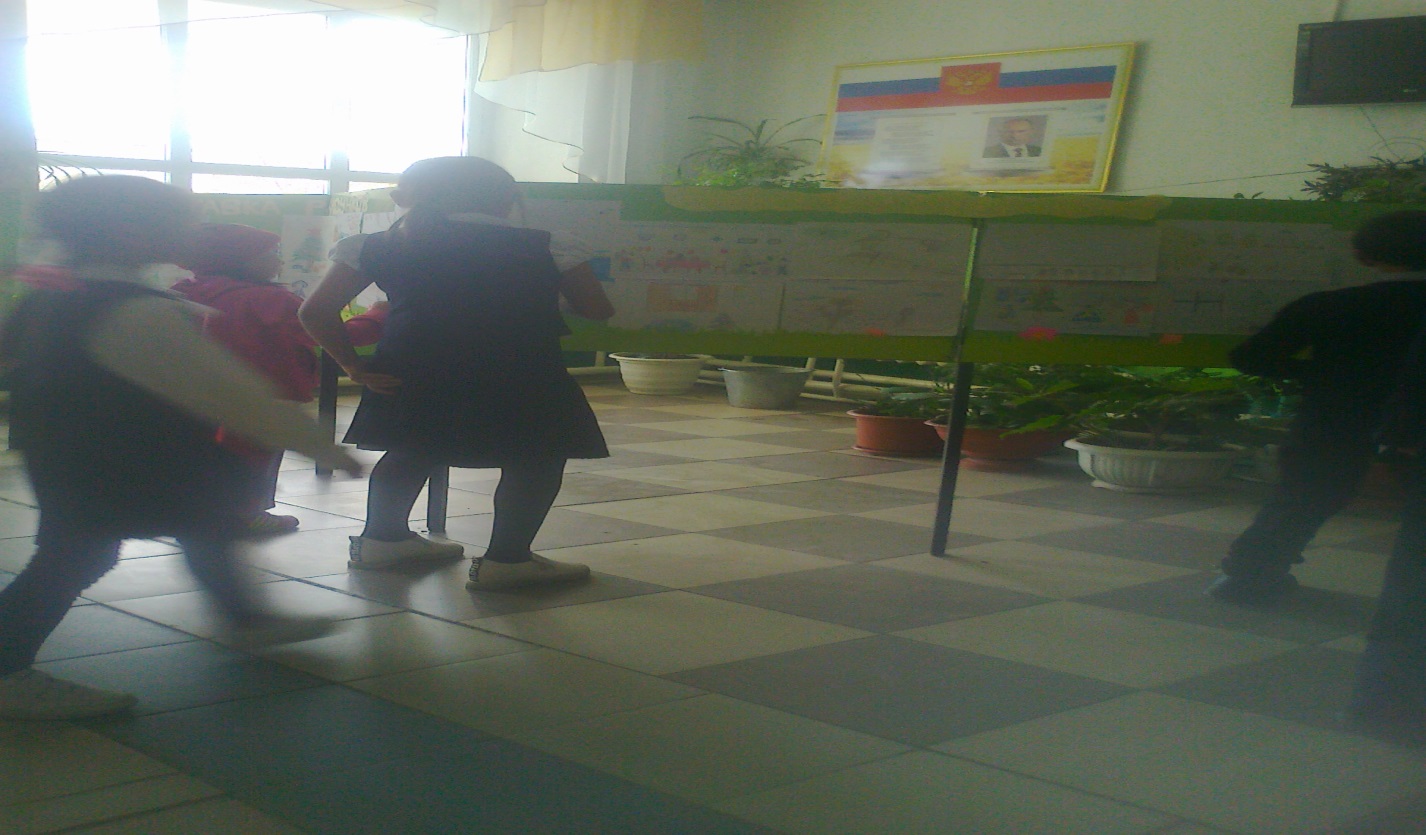 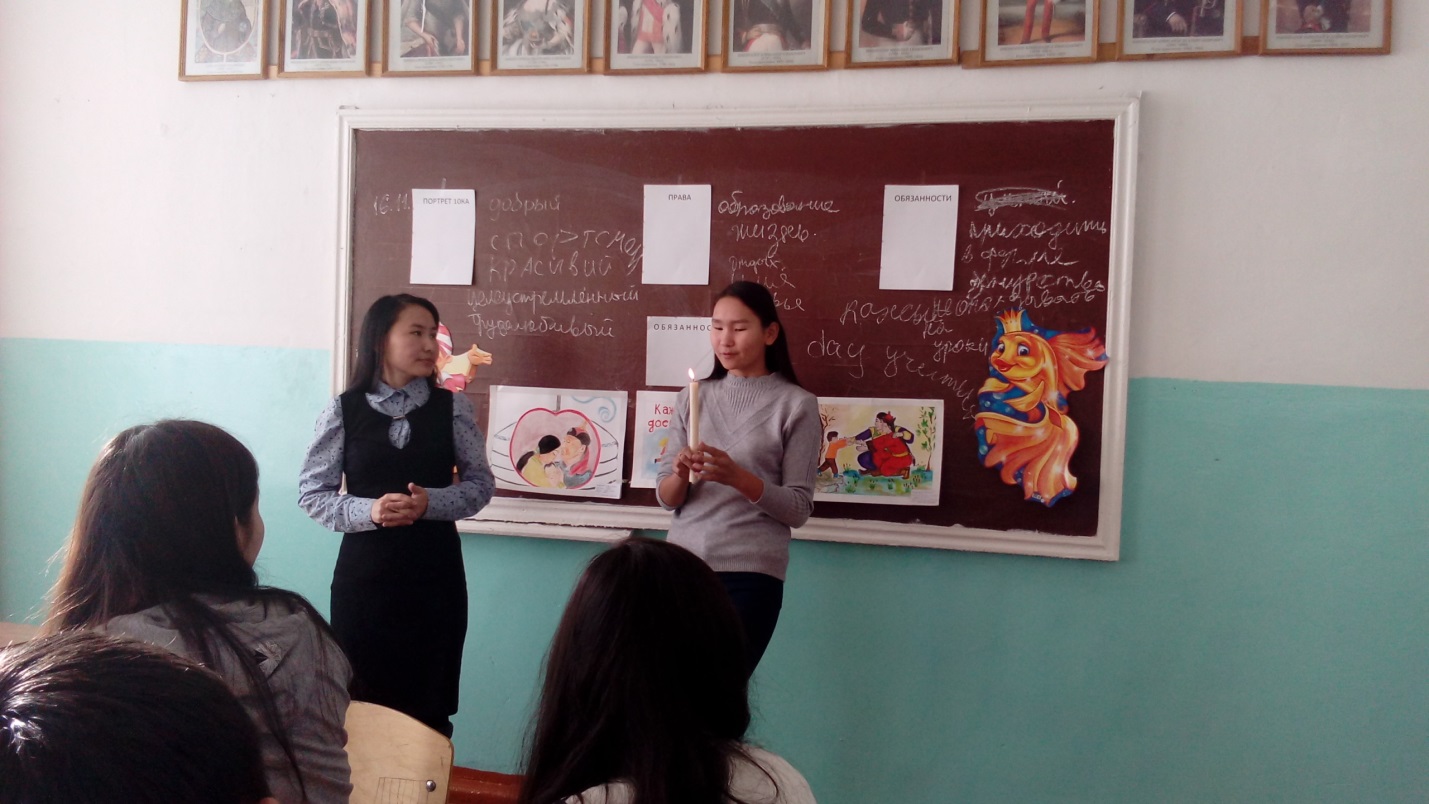 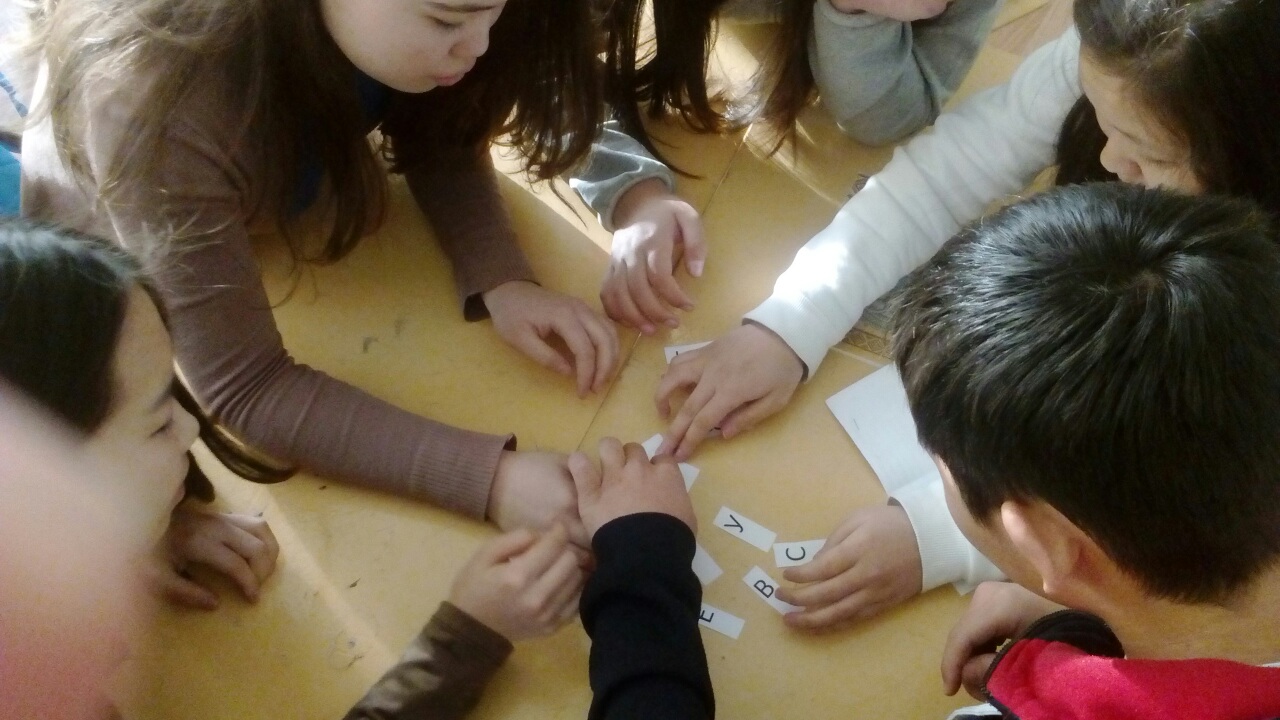 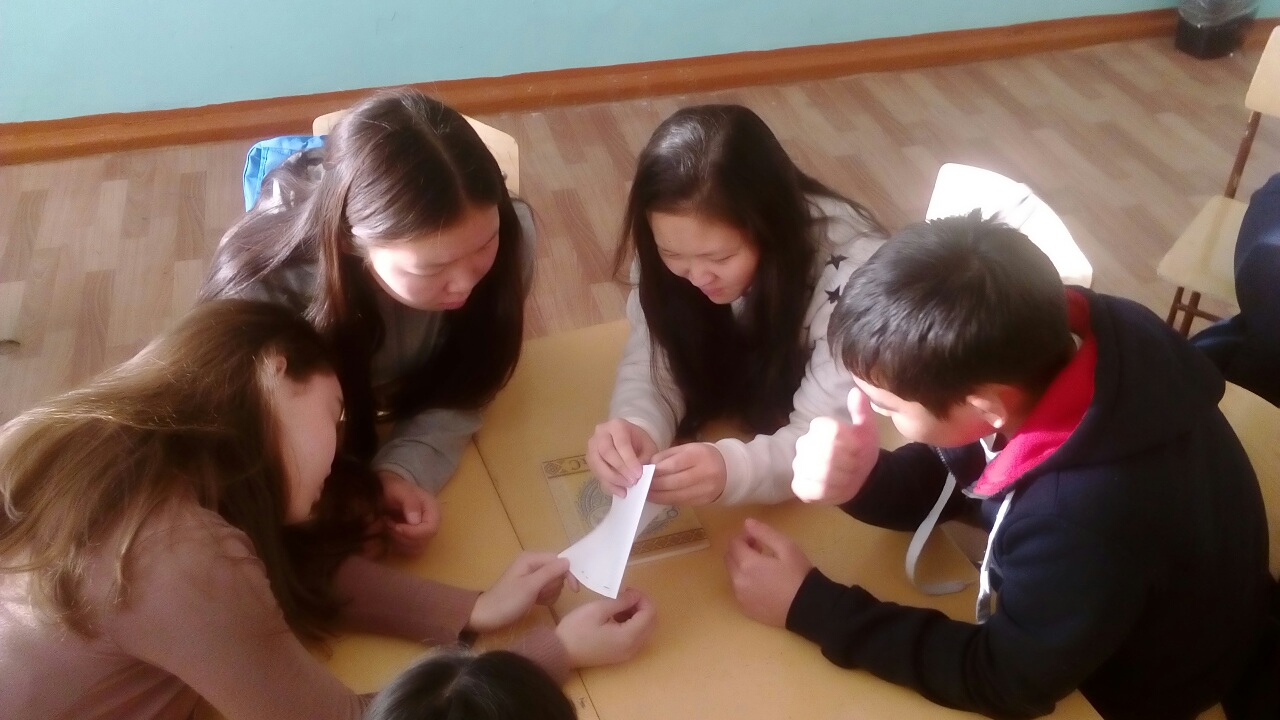 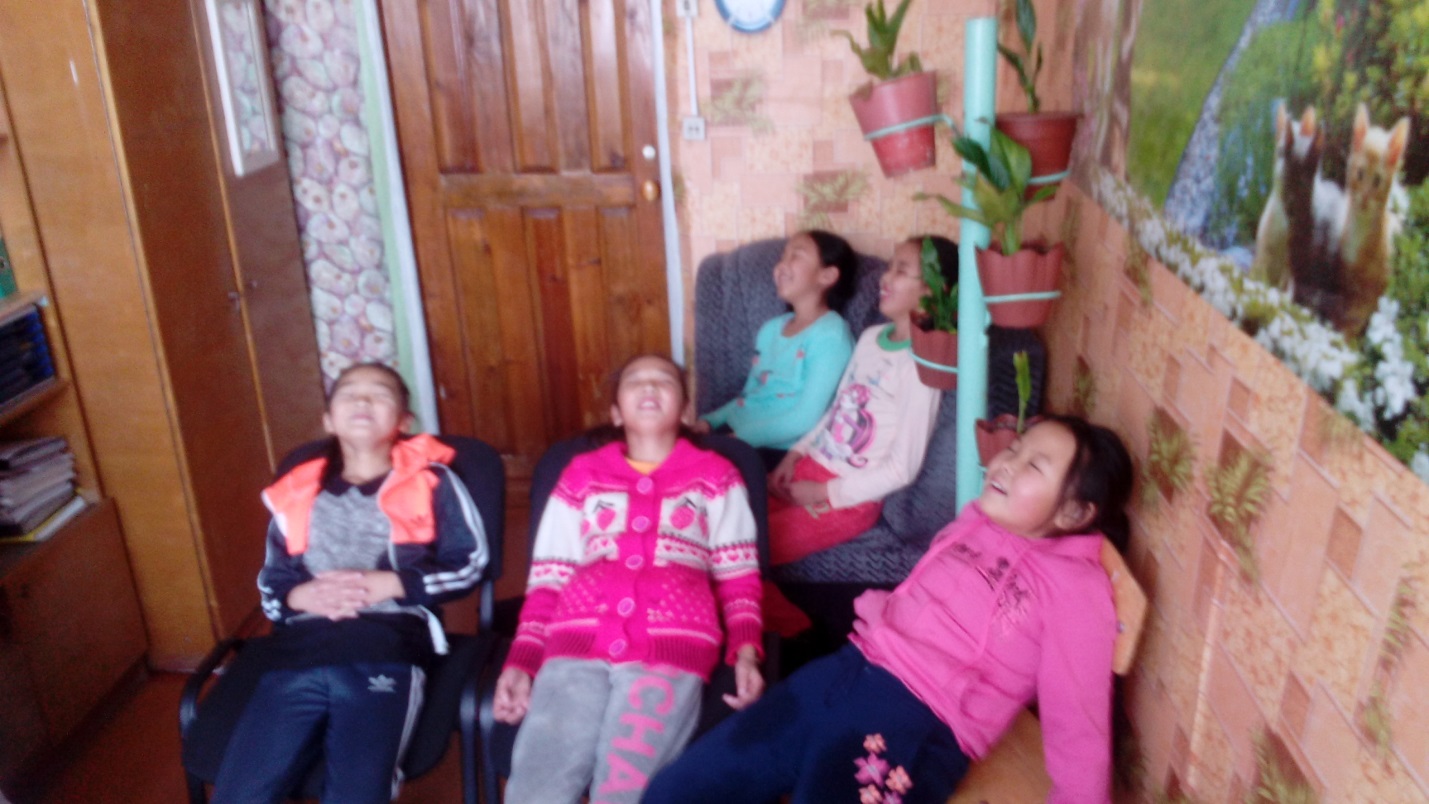 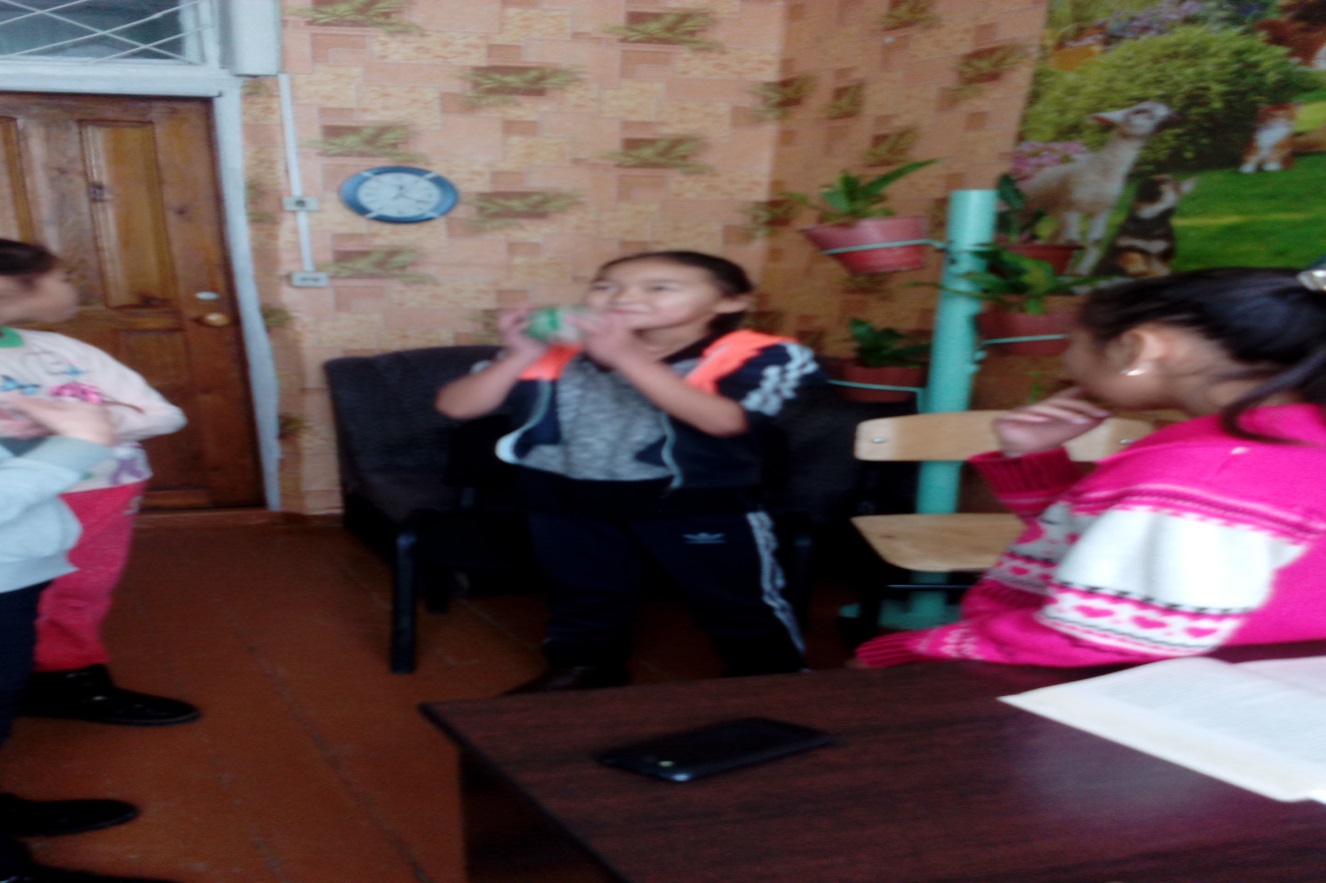 Игра «Волна»Игра «Волна»№Наименование мероприятия (с детьми, родителями, специалистами);Дата проведенияКлассыЦель и задачи проведенного мероприятияОхват 1Игра «Волна»18-19 ноября1-7 клНаучить детей чувствовать и переживать, устанавливать дружеские контакты2032Классные часы о ТолерантностиС 14 по 19 ноябрялФормирование уважения и признания к себе и к людям, к их культуре;Развитие способности к толерантному общению, к конструктивному взаимодействию с представителями социума независимо от их принадлежности и мировоззрения;7063Выставка рисунков «Дорогой толерантности», «Мы – вместе!»С 14 по 19 ноября1-7 клВоспитание у учащихся миролюбия, принятия и понимания других людей, умения позитивно с ними взаимодействовать32